проект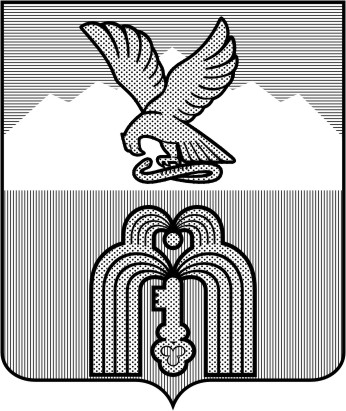 МУНИЦИПАЛЬНОЕ УЧРЕЖДЕНИЕ  «ФИНАНСОВОЕ УПРАВЛЕНИЕ  АДМИНИСТРАЦИИ города ПЯТИГОРСКА»Ставропольского краяПРИКАЗ«__»  _______ 2022г.				№ ___по основной деятельностиО внесении изменений в Нормативные затраты на обеспечение функций МУ «Финансовое управление администрации г.Пятигорска»и подведомственных казенных учреждений на 2022 год и плановый период 2023 и 2024 годовВ соответствии с частью 5 статьи 19 Федерального закона от 05 апреля 2013 г. № 44-ФЗ «О контрактной системе в сфере закупок товаров, работ и услуг для обеспечения государственных и муниципальных нужд», постановлением Правительства Российской Федерации от 13 октября 2014 г. № 1047 «Об общих требованиях к определению нормативных затрат на обеспечение функций государственных органов, органов управления государственными внебюджетными фондами и муниципальных органов», постановлением администрации города Пятигорска от 29.07.2021 №2883 «О внесении изменений в Правила определения нормативных затрат на обеспечение функций Думы города Пятигорска, администрации города Пятигорска и её структурных подразделений, обладающих статусом юридического лица (включая подведомственные им казенные учреждения), утвержденные постановлением администрации города Пятигорска от 20.05.2016 № 1619», постановлением администрации города Пятигорска от 27.08.2018 № 3302 «Об утверждении требований к порядку разработки и принятия муниципальных правовых актов о нормировании в сфере закупок для обеспечения муниципальных нужд города-курорта Пятигорска, содержанию указанных актов и обеспечению их исполнения»,-ПРИКАЗЫВАЮ:Внести следующие изменения в Нормативные затраты на обеспечение функций МУ «Финансовое управление администрации г. Пятигорска»и подведомственных казенных учрежденийна 2022 год и плановый период 2023 и 2024 годов, утвержденные приказомМУ «Финансовое управление администрации г. Пятигорска» от 30 июня 2021 г. № 54.Изложить таблицу № 16 в следующей редакции: Таблица № 16Изложить таблицу № 20 в следующей редакции: Таблица № 20Разместитьнастоящий приказна официальном сайте города-курорта Пятигорска и в единой информационной системе в сфере закупок в информационно-телекоммуникационной сети «Интернет».Контроль за выполнением настоящего приказа оставляю за собой.Настоящий приказ вступает в силу со дня подписания.Начальник МУ «Финансовое управление		администрации г. Пятигорска»        		Л.Д.Сагайдак№ п/пНаименованиеПредельное количество, ед. Цена приобретения оборудования,  не более руб.Группы должностей  123451Монитор1 на объект вывода информации20 000,00все группы должностей №Наименование периодического печатного издания, справочной литературыКол-во комплектов на годПредельная цена подписки на год, не более руб.1Пятигорская правда13 000,002Ставропольская правда 17 000,003Российская газета112 000,004Бюджет140 000,006Финансы130 000,00